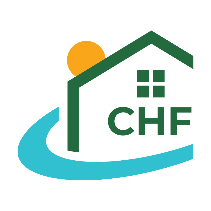 Community Housing Fund3700 SW Murray Blvd., #2200Beaverton, OR 97005503.846.5794 Loan Application	    Project Details	    Unit Mix	    Total Number of Units:	    Total Development Cost:The undersigned, being authorized to submit this application on behalf of named sponsor, hereby represents and certifies the information provided in this application, to the best of his/her knowledge, is true, complete, and accurately describes the proposed project.Signature: __________________________________________			Date: __________        _______PROJECT NARRATIVE Please describe in detail the project components as they have been established to date, as detailed below. Please feel free to attach additional sheets and utilize documents provided to other funders (ex. OHCS funding applications, etc.)Project Description:  Project Equity (Goals, Planning, Partners, etc.):Site and Neighborhood Description: Sponsorship: Development Team:Supportive Services: Market Assessment: Financing, Development and Operating Budgets: Project Risk: Project Timeline: Required Attachments:Borrower’s organizational Equity Statement, Equity Policy/Plan, and Equity Lens or FilterPlease feel free to note if any of these are in-workProject Equity PlanCHF Equity QuestionnairePredevelopment BudgetDevelopment and Operating BudgetsAudited Financial Statements – Most Recent Three YearsMost Recent Interim FinancialsREO Schedule (if applicable)Detailed Project Timeline (can be attached in lieu of completing the Project Timeline table above)All Studies and Reports Already Commissioned (Phase I Environmental , Geo Tech and Soil Studies, etc.)Borrower InformationBorrower InformationBorrower InformationOrganization:Address:City:State:State:Zip:Contact Name/Title:Phone:E-mail:E-mail:E-mail:Fax:Tax ID #:Tax ID #:Tax ID #:Tax Status:Tax Status:Tax Status:Sponsor Information (if applicable)Sponsor Information (if applicable)Sponsor Information (if applicable)Organization:Address:City:State:State:Zip:Contact Name/Title:Phone:E-mail:E-mail:E-mail:Fax:Tax ID #:Tax ID #:Tax ID #:Tax Status:Tax Status:Tax Status:Project Name:Project Address:Units at 30% AMIUnits at 50% AMIUnits at 60% AMIUnits above 60% AMIStudios1 Bedrooms2 Bedrooms3 Bedrooms4 BedroomsRequested Total Loan Amount:Loan Purpose (i.e., Predev, Land Acq.):Requested Closing Date:Requested Term:Secured or Unsecured?EventDateFeasibility Analysis BeginsFeasibility Complete – Ready to Apply for FundingSite ControlSite Acquisition CHF Loan CommitmentCHF Loan ClosingCHF Loan RepaymentAnticipated Local FundingAnticipated State/Federal FundingConstruction Loan Closing Construction Completion/C of OLease Up/Sale of Units Complete